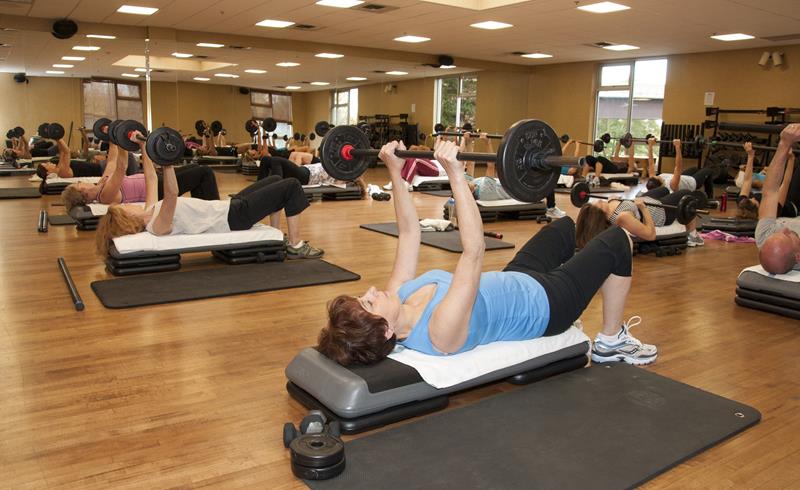 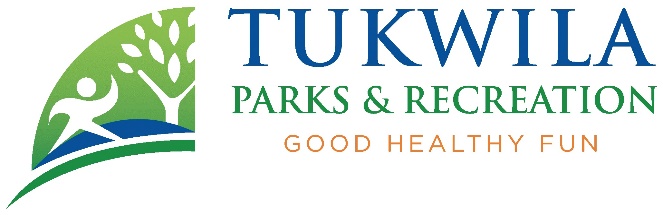 JAZZERCISESchedule is subject to change.  Published 2/1/18ClassMonday Tuesday WednesdayThursday FridaySaturday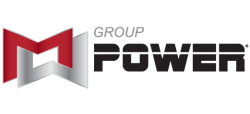 12:00-1:00pmGym5:30-6:30pmGym 12:00-1:00pmGym 5:30-6:30pmGym 12:00-1:00pmGym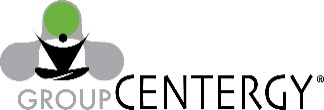 6:30-7:30pmDance Studio 6:30-7:30pmDance Studio 8:00-9:00amDance Studio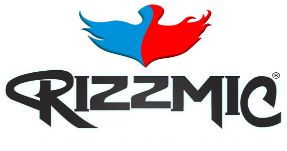 7:15-8:15pmDance Studio7:15-8:15pmDance Studio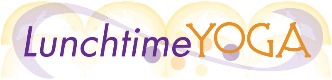 12:05-12:55pmDance Studio 12:05-12:55pmDance StudioClassMonday Tuesday WednesdayThursday FridaySaturday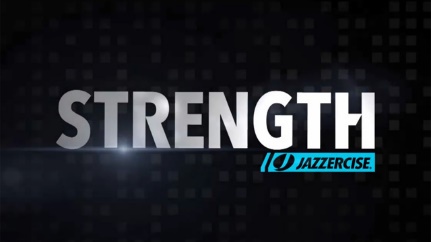 7:05-7:50pmBanquet Hall7:05-7:35pmBanquet Hall 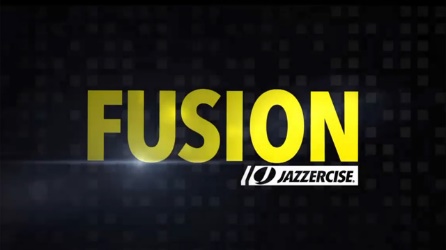 9:15-10:15amDance Studio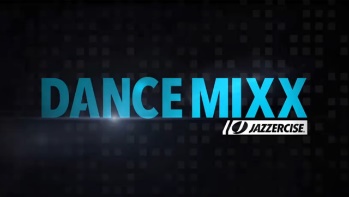 7:50-8:50amSocial Hall6:05-7:05Banquet Hall6:05-7:05pmBanquet Hall7:50-8:50amSocial Hall6:05-7:05Banquet Hall6:05-7:05pmBanquet Hall